Escheat 133, (Eigg Mountain Settlement History)-file not yet obtained.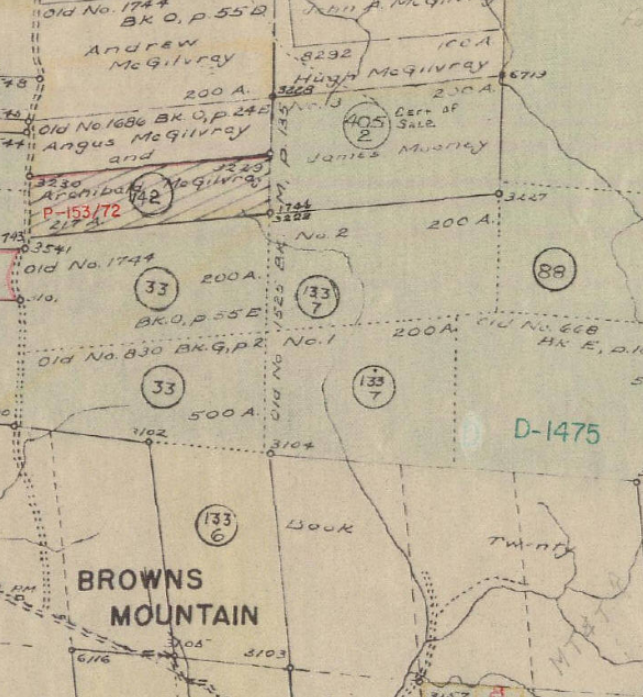 